Chip back potential is the level which bulk silicon is maintained by on-chip connection, or it is the level to which the chip back must be connected when specifically stated below. If no potential is given the chip back should be isolated.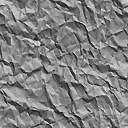 For Zener operation, cathode must be operated positive with respect to anode.Top Material: AlBackside Material: AuBond Pad Size: .018” X .018” Backside Potential: CathodeAPPROVED BY: DK 			DIE SIZE .025” X .025”  	                   DATE:  4/18/22 MFG: MOTOROLA			          THICKNESS  .008”	                              P/N: 1N4680DG 10.1.2Rev B, 7/19/02